Dzień Dobry w piątek 28.01.2020 Temat zajęć : Ptaki i dzieci 1. Ćwiczenia słuchowe Dzieci syntetyzują słowa wypowiedziane przez rodzica z podziałem na sylaby . Np. pta - ki , karm- nik , wró- bel , wr- na ,sro- ka , gi -le . 2. Słuchanie wiersza W. Domeradzkiego ,,Ptaki i dzieci '' Śnieg zasypał pola , lasyDokąd lecą głodne ptaki ?kto je karmi po zamieci ?Kto ? Wiadomo , małe dzieci O , już biegną dwie dziewczynkirozsypały okruszki zjadły ptaszki chlebek biały ćwir , ćwir - pięknie dziękowały . 3. Rozmowa na temat wiersza - Gdzie lecą głodne ptaki ? - Kto nakarmi głodne ptaki ? - Czym można nakarmić głodne ptaki ? 4. Zabawa ruchowa ,,Wróbelki 'Dzieci - wróbelki fruwają w różnych kierunkach . Na hasło karmnik przykucają i stukają palcem w podłogę - dziobią ziarno .5. Zabawa przy piosence ,,Wróbelek Stempelek '' Podczas I zwrotki piosenki dzieci - wróbelki - skaczą obunóż Podczas II zwrotki piosenki w przysiadzie stukają palcem w podłogę https://www.youtube.com/watch?v=0xO75giZT3s6. Wykonanie dołączonej karty pracy .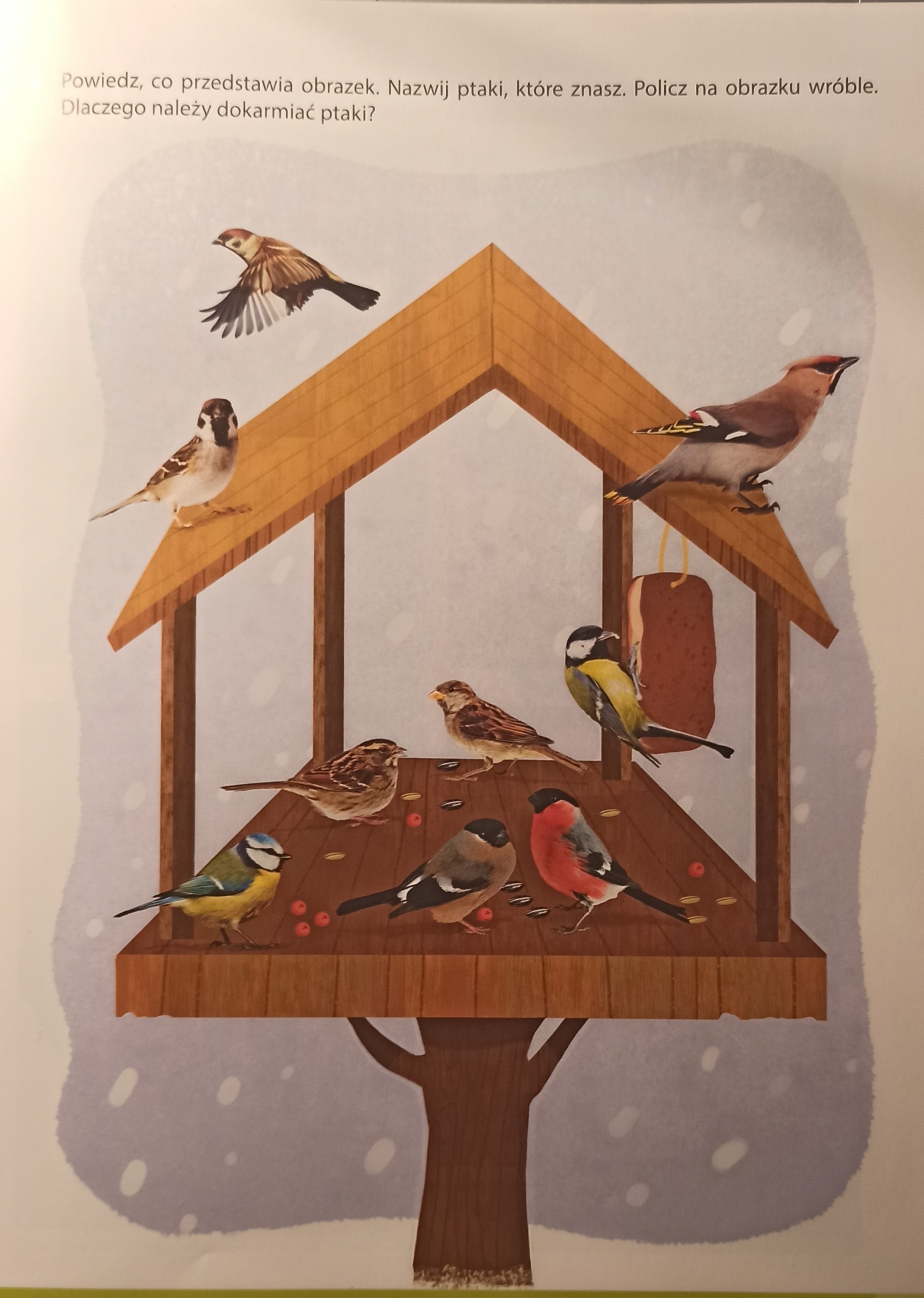 